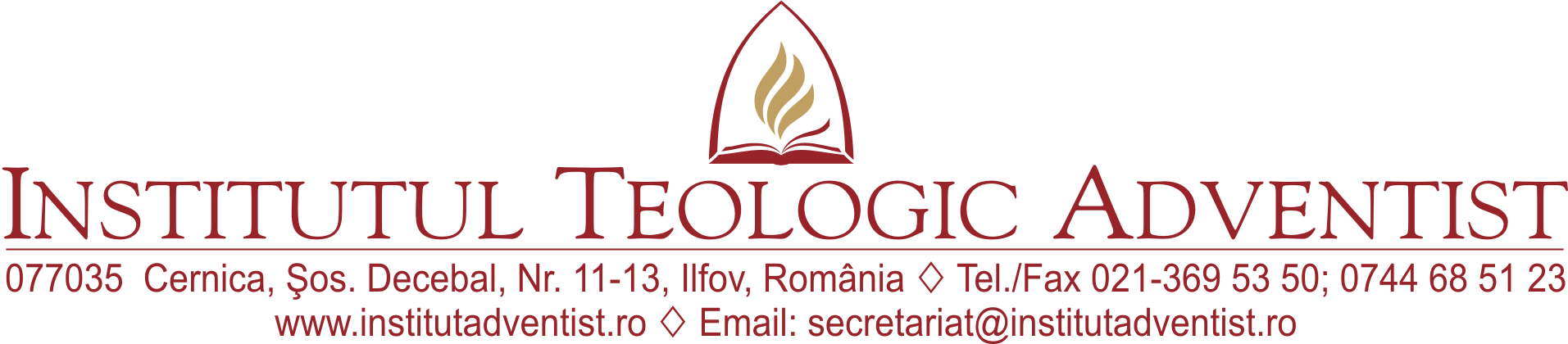 Regulament pentru participanții la Zilele Institutului Teologic Adventist 2017ATITUDINEA și COMPORTAMENTUL fiecărei persoane care dorește să participe la acest eveniment va fi în conformitate cu principiile Bisericii Adventiste de Ziua a Șaptea și în spiritul întâlnirilor creștine.Considerăm necesarã manifestarea unei CONDUITE creștine în atitudine, vorbire și acțiune fațã de ceilalți participanți, față de organizatori și personalul administrative din campus.La sosirea în campus fiecare persoană va fi ÎNREGISTRATĂ și va primi un ecuson din partea organizatorilor.Purtarea ECUSONULUI la vedere în permanență va fi considerată un gest de respect și prietenie față de ceilalți participanți pentru că le oferă posibilitatea să știe pe cine au în față. De asemenea, accesul la masă sau alte activități va fi posibil numai cu ecusonul. CAZAREA se va face în camere separate pentru participantii de sex opus, fiind descurajat accesul baietilor in camerele fetelor si vice-versa.Fiecare participant este rugat să fie PUNCTUAL la întâlnirile programate și să respecte PROGRAMUL evenimentului precum și recomandările sau anunțurile comunicare ulterior de organizatori. Un spirit de RESPECT și REVERENȚĂ va fi păstrat pe durata întâlnirilor. Prin urmare, vă rugăm să aveți o conduită adecvată la fiecare întâlnire sau seminar. De asemenea, încurajăm participanții să răspundă mesajele transmise prin predici, imnuri, rugăciuni sau alte intervenții publice cu afirmații precum “Amin”.În cazul unor NECLARITĂȚI cu privire la program sau alte situații care privesc administrația campusului vă încurajăm să apelați la persoanele care fac parte din echipa de organizare a evenimentului. Aceste persoane pot fi recunoscute foarte ușor după șnurul roșu de la ecuson.Este de așteptat ca fiecare persoană care participă la eveniment să păstreze CURĂȚENIA și să PROTEJEZE bunurile din locul de cazare sau spațiile unde au loc întâlnirile și activitățile.Cei care doresc să fie VOLUNTARI la acest eveniment sau au un mesaj de prezentat în cadrul programului îi rugăm să anunțe organizatorii.